Частное дошкольное образовательное учреждение «Детский сад №   253 открытого акционерного общества «Российские железные дороги»Консультация для родителей. «Взаимоотношения родителей и детей»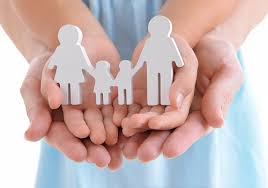 Подготовила  педагог-психолог  Козлова Юлия МихайловнаКогда в семье подрастает малыш, перед родителями часто встают вопросы: «Как построить нормальные отношения с ребенком?», «Что сделать, чтоб он слушался?», «Можно ли поправить отношения, если они разладились?», «Как сделать развитие малыша более эффективным?»В последние десятилетия психологи доказали влияние стиля общения с ребенком на развитие его личности. Стала бесспорной истина, что общение также необходимо малышу, как и пища. Сегодня мы поговорим об эффективном взаимодействии взрослого и ребенка.«Проблемные», «трудные», «непослушные» дети, также как дети «забитые», «несчастные», «с комплексами», — всегда результат неправильно сложившихся отношений в семье. Если удается восстановить благоприятную атмосферу в семье, даже очень трудные проблемы воспитания разрешаются.Родители всегда должны помнить: теплые партнерские отношения мамы и папы — залог эмоционального благополучия ребенка, важнейшее условие его развития.Проблема взаимоотношений родителей и детей была всегда актуальной. За последнее время на практике всё чаще обращаются родители к психологу за советом с целью улучшения своих взаимоотношений с детьми. Однако родители не задумываются, что все ответы на вопросы «Как нужно себя вести…?», относятся не только к отношениям с ребёнком, но и к взаимоотношениям взрослых между собой. Очень важно, чтобы в семье каждый умел по-настоящему слушать, искренне выражать свои эмоции, мирно разрешать конфликты, уважать уникальность и достоинство друг друга. Невозможно создать правильные отношения с ребёнком, если нет мирной и доброжелательной атмосферы в семье в целом.Показателями благополучной обстановки являются:А) выраженное переживание удовольствия от общения с близкими людьмиБ) уверенность в своих силах, удовлетворение собой;В) умение видеть свои недостатки и способность просить помощи у окружающих;Г) ощущение свободы, автономности при общении с родителями.Одна из главных потребностей любого человека (маленького или большого) — потребность в любви, нужности другому. Удовлетворение этой потребности -— необходимое условие нормального развития ребенка.Попробуйте дома в течение одного дня (а лучше двух-трех) подсчитать, сколько раз вы обратились к своему малышу с эмоционально положительным высказыванием и сколько — с отрицательным (упреком, замечанием, критикой). Если количество отрицательных высказываний равно числу положительных или перевешивает его, с общением у вас не все благополучно.Основные ошибки, допускаемые родителями в воспитании детей.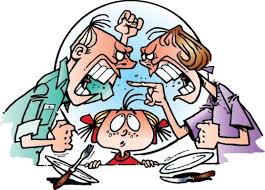 1.Слишком много строгости. «Ты должен делать то, что я тебе сказала, потому что я в доме главная». Дети должны слушаться взрослых беспрекословно – это самый важный в воспитании принцип. Неважно, сколько ребенку – 6 или 16 лет. Детям нельзя давать поблажек, иначе они окончательно сядут нам на шею. Контроль, угрозы, понукания, принуждение, наказания — главные средства  этого стиля воспитания. Также возможны постоянная ирония, высмеивания. Способ решения: Такой «руководящий тон» прекращает сотрудничество на равных. Ставит взрослого в положение «над» ребенком, а дети этого просто не выносят и в отличие от взрослых сразу начинают бунтовать.2.Эмоциональное отвержение. Родители не ощущают в своем сердце тепла и любви к ребенку. Эти дети не получают ласки и внимания со стороны родителей. Такое отношение вызывает обидчивость, скрытность, способствует повышенной чувствительности.3. Завышенные требования. Проблемы при такой форме воспитания начинаются с раннего детства. Ребенок учится в музыкальной школе, занимается спортом, английским, плаванием. На него возлагаются большие надежды, над ним довлеет убеждение, что родители перестанут его любить, если он не оправдает их надежды. Отсюда и неуверенность, депрессии, повышенная истощаемость нервной системы, тревожность.4. Повышенный уровень заботы. Она выражается в стремлении родителей окружить ребенка постоянным вниманием, всегда защищать его, следить за каждым его шагом, удерживать детей около себя. Родители пытаются оберегать ребенка до последнего и не хотят отпускать его в этот суровый мир самостоятельности. Родители готовы помогать сколько угодно и следят за своим тоном, а ребенок не хочет что-то делать. Это происходит с излишне заботливыми родителями, которые предвосхищают все желания ребенка, буквально хотят за него. Ребенок развивается только в той деятельности, которой он занимается по собственному желанию и с интересом. Разобравшись, что для вашего ребенка интересно и важно, относясь с уважением к его занятию, вы сможете разделить с ним его увлечение. И тогда у вас появится возможность передавать малышу то, что вы считаете полезным, не встречая противодействия с его стороны.5. Отсутствие или недостаток контроля. «Делай что хочешь, мне все равно». Такая родительская позиция предоставляет ребенку с раннего возраста полную свободу.Зачем напрягаться? Спорить, искать аргументы, доказывать что-то ребенку, нервничать? Ребенок сам должен научиться решать свои проблемы. И вообще, ребенка надо готовить к взрослой жизни, пусть он скорее станет взрослым. Часто это выражается в том, что родители не знают где, с кем и зачем бывает ребёнок. Что он читает, на какие сайты и зачем ходит (какую информацию получает), какие у него друзья, какие выводы он делает после просмотра передачи, фильма, или после сложной или конфликтной ситуации с друзьями.6. Непонимание и игнорирование мнения и интересов ребенка.Если вы хотите, чтобы ребенок уважал Вас, научите уважать его. Прислушивайтесь к его мнению, спрашивайте совета.7. Отсутствие поддержки. В подростковом периоде происходит перерождение ребенка во взрослого человека. Это процесс сложен для подростка и тут без поддержки близких никак не обойтись. Поддержите увлечения ребенка или предложите альтернативу. Подростку важно понимать, что его любят и ценят, иначе он замкнется в себе.8. Навязанная роль. «Мой ребенок – мой лучший друг». «Ребенок – главное в нашей жизни, он такой смышленый, с ним можно говорить обо всем. Он понимает нас, прямо как взрослый человек». Дети готовы сделать все, чтобы понравиться своим родителям. Они даже готовы погрузиться в сложный мир взрослых проблем, вместо того чтобы обсуждать свои интересы со сверстниками. Но при этом их собственные проблемы так и остаются нерешенными. 9. Больше денег – лучше воспитание. «Мы слишком стеснены в средствах, поэтому не можем себе позволить даже побаловать ребенка, постоянно приходится ему во всем отказывать, он донашивает старые вещи и т.п. Будь у нас больше денег, мы были бы лучшими родителями». Часто бывает, что в семьях с невысоким достатком взрослые делают все, чтобы ребенок ни в чем не нуждался. На самом деле любовь, ласка, совместные игры и проведенный вместе досуг для детей намного важнее содержимого вашего кошелька. И, если разобраться, совсем не деньги делают ребенка счастливым, а осознание того, что он для вас САМЫЙ-САМЫЙ.10. Непоследовательность. Наша  непоследовательность может стать причиной несправедливого отношения к  ребенку. Вчера, например, когда нам хотелось подольше пообщаться с  подругой, мы позволили дочери смотреть взрослый фильм, а сегодня мы ругаем ее за то, что она увлеклась видео. Из-за  родительской непоследовательности в голове у ребенка не откладывается четкое «что такое хорошо и что такое плохо». 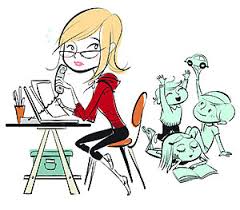 11. Слишком мало времени для воспитания ребенка.«К сожалению, у меня совсем нет времени на тебя». Многие взрослые очень загружены на работе, но каждую свободную минутку стараются проводить с детьми: они готовят для них, стирают, покупают все, что им нужно. Дети должны сами понимать, что у родителей просто нет времени поговорить, поиграть и почитать с ними.12. Несогласованность родителей.Родители, активно участвуя в воспитании ребенка, допускают ошибки из-за несогласованности между собой, или отсутствия определенной позиций в какой-то ситуации. Причем каждый считает мнение и ожидание своего ближнего несправедливым. В таких семьях родители постоянно кричат на детей, бранят их за что-то, считают их поведение несносным, дети, в свою очередь, раздражаются и не хотят подчиняться родителям, выражая протест постоянному давлению.Рекомендации для родителей.Будьте внимательны к тому, что происходит в жизни вашего ребёнка. Если он что-то рассказывает вам, внимательно выслушайте его, с пониманием отнеситесь к проблеме и, при необходимости, дайте дельный совет.Не навязывайте ребёнку своё мнение, и, по возможности, предоставьте ему побольше свободы. Например, помните, что он вправе выбирать себе друзей, а также парня или девушку, ведь общаться с ними придётся ему, а не вам.Если вы можете повысить голос или поднять на ребёнка руку, вам будет гораздо сложнее добиться взаимопонимания. Намного эффективнее будет спокойно поговорить с дочерью или сыном, выслушать их мнение и сказать, что вы думаете по тому, или иному вопросу.Определите обязанности по дому, которые будет выполнять ребёнок. Старайтесь не заставать его врасплох, давая какое-нибудь поручение, ведь у него могут быть какие-то собственные важные дела. Не взваливайте на ребёнка слишком много работы, ведь у него должно оставаться время для развлечений и встреч с друзьями.Если вы намеренно запрещаете что-либо делать ребёнку, объясните ему, по какой причине вы это делаете. И учтите, что требования обоих родителей – мамы и папы — должны совпадать.Будьте искренними со своими детьми, и никогда не давайте каких-либо обещаний, если абсолютно вы не готовы к их выполнению.